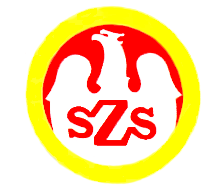 
ORGANIZATOR
Dariusz RozikKomunikat z zawodów sportowychNazwa zawodów    Mistrzostwa Powiatu Olesno / Futsal
IGRZYSKA DZIECI - dziewczętaMiejsce i data    OLESNO - 25.10.2023 Godz.  8:40- weryfikacja dokumentów, odprawa opiekunów, losowanieGodz.  9:10- rozpoczęcie zawodówGodz.  15:00  - zakończenie zawodówZespoły startujące pełna nazwa– kolejność wylosowanych miejsc:Zespoły startujące pełna nazwa– kolejność wylosowanych miejsc:1Szkoła Podstawowa 2 Praszka2Publiczna Szkoła Podstawowa 1 Olesno3Publiczna Szkoła Podstawowa Gorzów Śląski4Publiczna Szkoła Podstawowa Radłów 5Publiczna Szkoła Podstawowa JaworznoLp.KNazwa szkołyNazwa szkołyNazwa szkołyWynik 12-5PSP NR 1 OlesnoPSP Jaworzno0 : 023-4PSP Gorzów Śl.PSP Radłów2 : 035-3SP 2 PraszkaPSP 1 Olesno1 : 041-2PSP Gorzów Śl.PSP Jaworzno2 : 053-1PSP RadłówSP 2 Praszka1 : 064-5PSP 1 OlesnoPSP Gorzów Śl.2 : 071-4PSP RadłówPSP Jaworzno1 : 182-3PSP Gorzów Śl.SP 2 Praszka0 : 094-2PSP 1 OlesnoPSP Radłów3 : 0105-1SP 2 PraszkaPSP Jaworzno0 :3SzkołaSzkołaSzkołaSzkoła12345BramkiPunkty MiejsceSP NR 2 PraszkaSP NR 2 PraszkaSP NR 2 PraszkaSP NR 2 Praszka1 : 00 : 00 : 10 : 31 : 44VPSP 1 OlesnoPSP 1 OlesnoPSP 1 OlesnoPSP 1 Olesno0 : 12 : 03 : 00 : 05 : 17IPSP Gorzów ŚląskiPSP Gorzów ŚląskiPSP Gorzów ŚląskiPSP Gorzów Śląski0 : 00 : 22 : 02 : 04 : 27IIPSP RadłówPSP RadłówPSP RadłówPSP Radłów1 : 00 : 30 : 21 : 12 : 64IVPSP JaworznoPSP JaworznoPSP JaworznoPSP Jaworzno3 : 00 : 00 : 21 : 14 : 35III